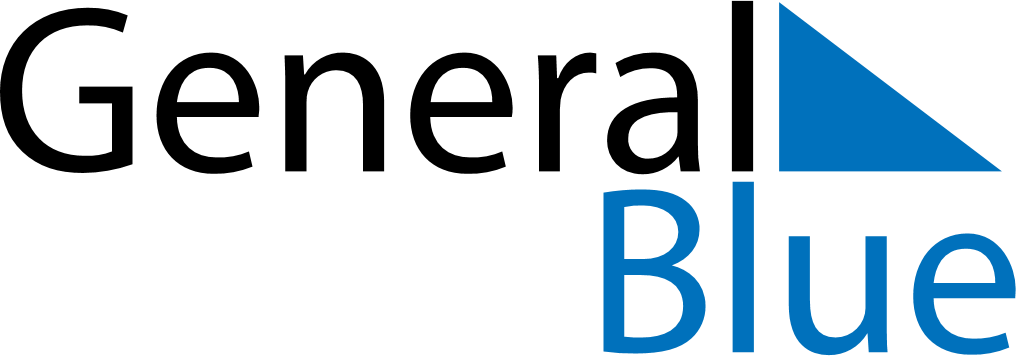 Cocos Islands 2019 HolidaysCocos Islands 2019 HolidaysDATENAME OF HOLIDAYJanuary 1, 2019TuesdayNew Year’s DayJanuary 26, 2019SaturdayAustralia DayFebruary 5, 2019TuesdayChinese New YearFebruary 6, 2019WednesdayChinese New Year (2nd Day)March 20, 2019WednesdayLabour DayApril 6, 2019SaturdaySelf Determination DayApril 22, 2019MondayEaster MondayApril 25, 2019ThursdayAnzac DayJune 4, 2019TuesdayHari Raya PuasaAugust 11, 2019SundayHari Raya HajiAugust 12, 2019MondayHari Raya Haji (substitute day)August 31, 2019SaturdayIslamic New YearNovember 9, 2019SaturdayHari Maulaud NabiDecember 25, 2019WednesdayChristmas DayDecember 26, 2019ThursdayBoxing Day